VSTUPNÍ ČÁSTNázev moduluInventarizace majetku a závazkůKód modulu99-m-4/AJ83Typ vzděláváníOdborné vzděláváníTyp moduluodborný teoretickýVyužitelnost vzdělávacího moduluKategorie dosaženého vzděláníM (EQF úroveň 4)L0 (EQF úroveň 4)Skupiny oborů99 - Průřezové63 - Ekonomika a administrativa65 - Gastronomie, hotelnictví a turismus66 - ObchodKomplexní úlohaObory vzdělání - poznámkyDélka modulu (počet hodin)8Poznámka k délce moduluPlatnost modulu od30. 04. 2020Platnost modulu doVstupní předpokladyNejsu požadoványJÁDRO MODULUCharakteristika moduluModul je určen pro vzdělávací obory s různým zaměřením a bude realizován na teoretickém základu. Žák získá přehled o právní úpravě inventarizace, souboru jejich činností a inventarizace ve vazbě na účetní závěrku. Žák bude schopen samostatně předvést proces inventarizace.  Očekávané výsledky učeníŽák:vysvětlí pojem inventarizace a začlení ji do právních noremvyjmenuje a charakterizuje inventarizaci jako soubor ucelených operacína příkladu uvede vazbu mezi inventarizací a účetní závěrkouObsah vzdělávání (rozpis učiva)předpisy pro inventarizacivlastní inventarizacevztah s dalšími účetními operacemiUčební činnosti žáků a strategie výukyStrategie výukyMetody slovní:monologické metody (popis, vysvětlování, výklad)dialogické metody (rozhovor, diskuse)metody práce s učebnicí, knihou, odborným časopisemMetody praktické:aplikace teoretických poznatků na praktických příkladech s odbornou podporou učiteleUčební činnostiŽák:pracuje s informacemi získanými z výkladu v hodiněsvou činnost doplňuje o práci s odborným textemvyhledává a využívá informace získané z elektronických zdrojůkonzultuje danou problematiku s učitelemteoretické poznatky využívá při řešení praktických příkladůodhaluje případnou chybovost a provede opravuvypracované zadání prezentuje před třídou a učitelemČinnosti žáka ve vazbě na výsledky učení:Vysvětlí pojem inventarizace a začlení ji do právních norem
	žák ve spolupráci s učitelem vyhledá ve studijních materiálech pojmy související s inventarizacívysvětlí a zařadí ji do právních noremve skupině žáků charakterizuje pojem inventarizaceve spolupráci s učitelem odhalí případné chyby a napraví jeVyjmenuje a charakterizuje inventarizaci jako soubor ucelených operací
	sleduje výklad učitele a ve spolupráci s ním je schopen vyjmenovat inventarizaci jako soubor ucelených operacíve skupině žáků popíše inventarizaci na konkrétním praktickém příkladusamostatně charakterizuje jednotlivé kroky inventarizaceNa příkladu uvede vazbu mezi inventarizací a účetní závěrkou
	ve spolupráci s učitelem vysvětlí souvislost mezi inventarizací a účetní závěrkousamostatně vysvětlí na konkrétním příkladuZařazení do učebního plánu, ročník1. ročníkVÝSTUPNÍ ČÁSTZpůsob ověřování dosažených výsledkůÚstní zkoušení: se skládá ze 4 otázek, sledují aplikaci teoretických poznatků na praktické příklady.Kritéria hodnoceníÚstní zkoušení: žák uspěl při ústním zkoušení, pokud zodpověděl alespoň 2 otázky, tedy prokázal osvojení si 50% znalostí.Zároveň se hodnotí samostatnost při prezentaci a schopnost obhajoby výsledku. Podmínkou je účast na modulu ve výši 70%.Doporučená literaturaŠTOHL, Pavel. Učebnice účetnictví 2018: pro střední školy a pro veřejnost. Devatenácté, upravené vydání. Znojmo: Ing. Pavel Štohl, 2018. ISBN 978-80-88221-17-3.PoznámkyObsahové upřesněníOV RVP - Odborné vzdělávání ve vztahu k RVPMateriál vznikl v rámci projektu Modernizace odborného vzdělávání (MOV), který byl spolufinancován z Evropských strukturálních a investičních fondů a jehož realizaci zajišťoval Národní pedagogický institut České republiky. Autorem materiálu a všech jeho částí, není-li uvedeno jinak, je Vladimíra Trnčáková. Creative Commons CC BY SA 4.0 – Uveďte původ – Zachovejte licenci 4.0 Mezinárodní.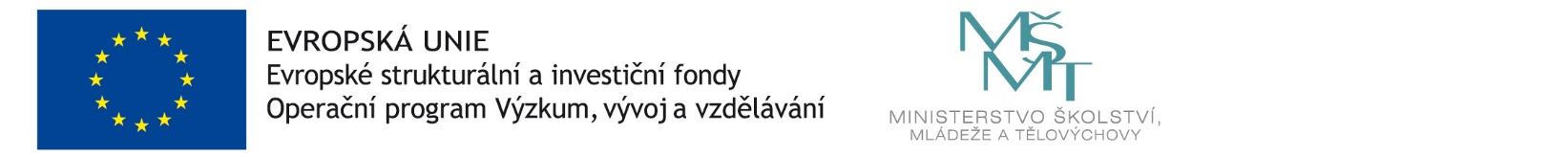 